INSTITUTO SUPERIOR PORTEÑO 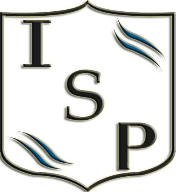 INGLÉS NTERMEDIATE LEVEL3º año – 2018Prof. Marrelli Sofia In addition to the tasks and language listed in the syllabus corresponding to the upper intermediate level, by the end of the course, the student should be able to understand and produce the following:UNIDAD I: (Unidades 1 a 3)Gramática:Contraste entre tiempos verbales presente y pasado.Used to Contraste entre presente perfecto simple y pasado simple.Presente perfecto simple y continuo.Adjetivos y sustantivos compuestos.Tiempos futuros simple, continuo y perfecto. Verbos modales de especulación y predicción.Vocabulario:AdjetivosVocabulario relacionado con Famila.Frases VerbalesVocabulario relacionado con deporte y comidaPartes del cuerpoEscritura:MensajeEnsayo de opinión BlogUNIDAD II:(Unidades 4 a 6)GramáticaComparación.Colocación con do, make y take.Situaciones imaginarias.CuantificadoresVerbos modales en pasado.Colocación: adjetivos+preposiciónComparación de imágenes.Defining and non-defining relative clauses.VocabularioVocabulario relacionado con la descripción de casas y hogares. Vocabulario relacionado con la descripción de una persona. Frases verbalesEscritura:E-mail.Foro Ensayo.UNIDAD III: (Unidades 7 a 9)Gramática:Voz PasivaCausative HaveReporte del habla (Afirmaciones y preguntas).Tercer condicional.Vocabulario:Vocabulario relacionado al Arte.Vocabulario relacionado con cuentos e historias.Vocabulario relacionado con viajes. Escritura:ReseñaCarta e e-mail formalHistoriaREADING SYLLABUSStudents should be able to:Answer comprehension questions on the text.Extract main ideas from a text.Guess the meaning of words from context.Identify different text types (e.g. ads, magazine articles, brochures, informal letters, reviews, etc.)Make predictions about a text based on titles / vocabulary / first paragraph, etc.Read short stories and adapted novels / classics.Understand the author’s reality and find something of his / her life in the story read.Use a dictionary for checking meaning, parts of speech, etc.BIBLIOGRAPHY (Compulsory)Solutions Intermediate Third Edition. Student’s book, Workbook y Teacher’s book. Oxford. Tim Fella and Paul DaviesWhite Fang. Macmillan Readers level 3L.A. Winners. Macmillan Readers level 3 Short stories (material fotocopiado) 